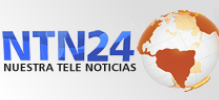 01-11-16Redacciónhttp://www.ntn24.com/video/haitianos-varados-en-mexico-122018Canadá sería la solución para migrantes haitianos varados en México que buscan llegar a Estados UnidosTras varias semanas de la crisis migratoria en México, el presidente del Comité Ciudadanos Naturalizados y Afroamericanos, Wilner Metelus, aseguró que existe un “plan b” si no llega a concretarse el asilo político en Estados Unidos que buscan los migrantes de origen haitiano y africano.“Nosotros tenemos un plan B, si por ejemplo Estados Unidos no quiere recibir a nuestros hermanos haitianos estamos dispuestos a pedir solidaridad a otros países, por ejemplo Canadá”, señaló Metelus.Vea también: Indignación en Haití: muere un adolescente en extrañas circunstancias durante operativo de ayuda humanitariaAdemás, explicó que contemplan esperar hasta las elecciones del país norteamericano para “hacer un acercamiento con el candidato que gane la elección (…) para que el Gobierno estadounidense recibiera a nuestros hermanos haitianos y africanos”.Por su parte, el Gobierno mexicano, prometió garantizar alojamiento y comida a los 6.000 migrantes que llegan a Tijuana para cruzar a EE.UU. en busca de un asilo político.